	Obec Vohančice, 666 01 Vohančice 29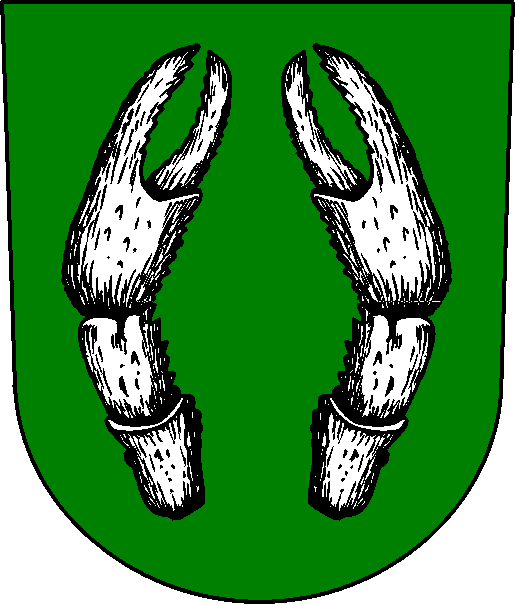 Starosta obce Vohančice podle § 15  zákona č. 247/1995 Sb., o volbách do Poslanecké sněmovny Parlamentu ČR  a o změně a doplnění některých zákonů, ve znění pozdějších předpisů, oznamuje:Volby do  Poslanecké sněmovny Parlamentu ČR se uskuteční       	v   pátek     dne  20. října 2017   od   14. 00   hodin  do  22.00   hodin   a         	v  sobotu    dne  21. října 2017   od      8. 00  hodin  do   14.00   hodin.  Místem   konání   voleb ve volebním  okrsku  č.  1  je zasedací   místnost v budově Obecního              úřadu Vohančice,   Vohančice  29, 666 01 p. TišnovPrávo volit do Poslanecké sněmovny Parlamentu ČR má státní občan ČR, který alespoň ve druhý den voleb dosáhne věku 18 let (narození nejpozději 21.10.1999) a nenastala u něho překážka ve výkonu volebního práva, a to ve volebním okrsku, ve kterém je zapsán do stálého seznamu voličů, případně na základě zápisu do zvláštního seznamu voličů nebo na voličský průkaz v jakémkoliv volebním okrsku, popřípadě zvláštním volebním okrsku. Voliči  bude  umožněno  hlasování  poté, kdy  prokáže  svoji  totožnost  a  státní občanství České  republiky, ( platným občanským průkazem, cestovním, diplomatickým nebo služebním pasem České republiky anebo cestovním průkazem). Neprokáže-li volič svou totožnost a státní občanství České republiky potřebnými doklady, nebude mu hlasování umožněno.Voliči budou dodány nejpozději 3 dny přede dnem  konání voleb hlasovací  lístky. V den voleb volič může obdržet hlasovací lístky i  ve volební místnosti.Ve dnech voleb na žádost voliče okrsková volební komise vydá za chybějící, škrtané nebo jinak  znehodnocené hlasovací lístky lístky nové.Ve Vohančicích   dne  27.9.2017                                                       ..................................                                                                                                             Starosta Milan ŠejnohaZveřejněno na úředních deskách dne:   28.9.2017Sejmuto z úředních desek dne:  22.10.2017Oznámení  o  době  a  místě  konání  voleb  do Poslanecké sněmovny Parlamentu České republiky